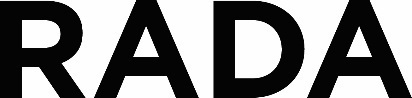 Job DescriptionPerson SpecificationSigned by Line Manager:Date:Signed by Staff Member:Date:Job Title:Production ManagerJob Holder:Reports to (Title):Director of Technical Training (DTT)Reports to (Name):Neil FraserResponsible for (Title):Technical ManagerProduction Technician (shared with Sound Dept). Hours per week37.5Prime Function of Role:Manage all technical and pedagogical requirements within the broad area of production management.Coordinate and define the ethos and day-to-day running of production management within the Academy; taking both a production-based and a building-wide view of all related health and safety, technical, managerial and pedagogical concerns within this area.Take a full and active role in cross discipline areas within the Academy as a whole, and keep abreast of current thinking and techniques within this area in the theatre and related industries.  Knowledge of current relevant health and safety legislation and practices will be required.Undertake lead teaching of all aspects of production on various RADA courses.Responsibility for the creation and provision of production to all RADA productions and performances.Responsible for the running of the production management budget and therefore the provision and maintenance of all relevant RADA technical systems.  Accountabilities & Tasks:Operating as the production manager for all RADA productions and as support for the Academy’s programme of activities - both educational and commercial; and to do so by upholding the highest standards of health and safety and general industry practice in this area. Supervising and managing other technical staff on Academy productions and events as applicable to the role of production manager.Operating as line manager for the Academy’s technical manager in close liaison with the Director of Technical Theatre (DTT), Head of Construction and other related departments.Upholding, maintaining and demanding the highest standards of theatre and building wide technical ‘house-keeping’.Undertaking direct teaching and supervision of students in the subject of production management – typical sessions being: ‘Risk Assessment’, ‘Health & Safety Legislation’, ‘Budgeting’, ‘Scheduling’, etc.Undertaking ‘indirect’ teaching by displaying and demanding the highest professional standards in this area, and by coordinating with all relevant teaching programmes.Working alongside RADA staff, as well as freelance directors, designers etc. to provide the general support and supervision of students within the context of the educational process.Accepting a duty of care to the pedagogical and pastoral needs of students on a daily basis throughout the Academy.Undertaking review and development of teaching programmes, operating within specific quality assessment procedures. Contributing to all relevant student assessment processes and procedures.Attending general staff meetings, programme boards and other relevant academic meetings.Assisting the DTT in the choice of students undertaking production and project roles in the area of Production Management and other relevant areas.  Assisting the DTT where applicable, in the choice of free-lance staffing to supplement the teaching and production work in this area, and to engage and support the use of relevant free-lance subject specialists, including designers.Undertaking the operation of a technical departmental budget to enable the successful running of the Academy’s theatres and the area of production and technical management provision generally.Undertaking the more general operation of production budgets as they relate to Academy productions – keeping in close liaison with the DTT within whose greater budget this provision will fall.Taking an advisory role on the work of the production area as it relates to broader (non-academic) RADA activities, including theatre hires, short courses (for the professional market and otherwise) and summer schools.  Creating, developing, supervising and teaching on new courses as they may seem appropriate.Representing RADA on external bodies, and keeping abreast of developments within the relevant industry area(s).Keeping fully up to date with relevant health and safety issues.Taking responsibility on a rota basis for ‘staff duties’ during public performances.Undertaking all other related activities that may reasonably arise.Promoting equality, diversity and inclusion at all times and ensure they are at the forefront of your thinking when undertaking your responsibilities.EssentialDesirableQualificationsDegree level qualification or equivalent relevant professional experience.H&S qualifications – e.g. IOSH/NEBOSH … plus Working at Height, PUWER, COSHH etcTeaching qualificationKnowledgeRobust knowledge of Production Management.Broad knowledge of Theatre Production process including all aspects of Health and Safety.Some teaching experience or experience of working with students in FE or HE level.Skills/abilities/competenciesTeam leadership skills. Excellent scheduling skillsExcellent negotiation skills. Excellent written and verbal communication skillsIT literate Ability to manage a heavy workload efficiently and effectivelyExperienceBroad theatre production experience at Rep level and above.Experience of budgeting small to mid-scale productions.Experience as HoD and/or PM.Personal AttributesCommittedSelf-motivatedPersonable team playerDiplomatic and confident at dealing with people at all levelsEnthusiasticStrong desire to impart knowledge and support a new generation of practitioners.